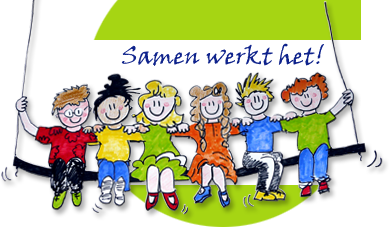 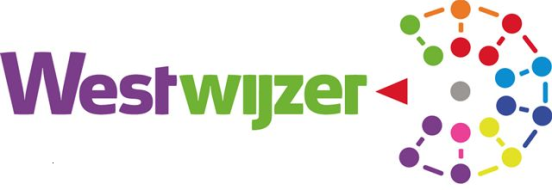 JAARVERSLAG 2022 - 2023In het afgelopen zittingsjaar hebben de volgende personen zitting gehad in uw MR:De MR is dit jaar 6x bij elkaar gekomen. Hieronder de belangrijkste mededelingen en acties.29-09-2022Er is een nieuwe collega i.p.v. Susan. Zij komt op donderdag en vrijdag in groep 3 en om de week op woensdag.Door de grote toestroom van vluchtelingen worden deze nu door diverse scholen binnen Qliq opgevangen. Op Westwijzer is er een NT2 leerkracht voor 3 dagen in de week. Hiervoor is voor 1 jaar geld beschikbaar. Mozaïek helpt/ assisteert ons hoe hiermee om te gaan.COVID draaiboek goedgekeurd. We proberen de school zo lang mogelijk, voor alle kinderen open te houden.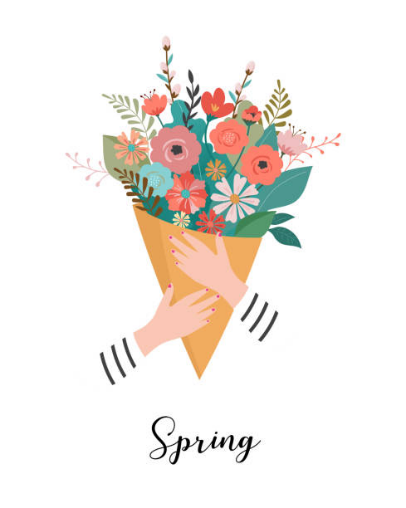 Jeffrey is naar een trainingsavond van de GMR geweest. Dit heeft hij als zeer prettig en leerzaam ervaren.Monique is de (tijdelijke) preventiemedewerker.Het MT gaat het rouwprotocol herzien.Het budgetjaar is voortaan van 1 januari tot 1 januari.Er zijn afspraken gemaakt hoe om te gaan met afscheid MR leden:Aan het einde van het schooljaar is er een etentje om alle MR leden van dat schooljaar te bedanken voor hun diensten, ongeacht het zittingstermijn. Bij afscheid van een MR lid ontvangt deze een kleinigheidje.MR leden hebben een week om de notulen goed of af te keuren. Geen bericht is goed bericht. Daarna wordt deze op de Sharepoint gezet en er een website notulen van gemaakt die via de website en Kwieb met de ouders wordt gedeeld.Nieuwe taakverdeling binnen de MR:Voorzitter: Jeffrey de WitVice-voorzitter: KarinSecretaris: Peter 
Notulist: SandraLeden: Sandra en KarolinaHet huishoudelijk regelement is door iedereen goedgekeurd.
17-11-2022Nieuw PMR lid: Yvette WaterschootSubsidie Basisvaardigheden is aangevraagd maar niet toegewezen.Veel instroom van nieuwe leerlingen op verschillende fronten. Nieuwkomers, vanuit de kinderopvang en de reguliere instroom. Hierdoor is het nodig om per 1 februari een nieuwe kleutergroep te starten.Tevredenheid over de huidige schooltijden is met de ouders van de MR besproken. Die waren hierover tevreden.De PRM gaat in het team informeren hoe de nieuwe vorm van de directievoering loopt en bespreekt dit later met Ingenborg.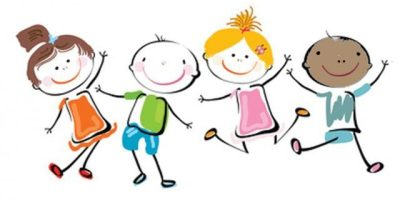 Het rouwprotocol is herzien.26-01-2023Er is een Pilot gestart met de flexibele schil.We zijn dit jaar uitgeloot voor het schoolfruit, volgend jaar proberen we het opnieuw.De begroting is toegelicht. Het begrotingstekort is het laatste jaar grotendeels terug gedrongen.Feedback evaluatie directie: het team is positief over de huidige MT structuur.23-03-2023Het rouwprotocol is goedgekeurd.Werkverdelingsplan: Er zijn 2 voorstellen gemaakt. Een met 9 en een met 10 groepen. De PMR gaat deze bekijken en ze gaan bij het team na waar de voorkeur ligt.Enquête: gedeeld in de nieuwsbrief.Audit: we scoren gemiddeld. Met het team wordt bekeken aan welke verbeterpunten we als eerste willen gaan werken.25-05-2023Formatie besproken: Er komt een taalklas voor groep 3 bij. Voor de grote groep 3 van komend jaar en groepen waar extra zorg nodig is, zijn extra fte’s ingevuld.Omdat Peter van Lieshout ons gaat verlaten is er een vacature van 1 fte voor groep 6.Subsidie basisvaardigheden is toegewezen.We gaan starten met een proef voor het schoolontbijt.19-06-2023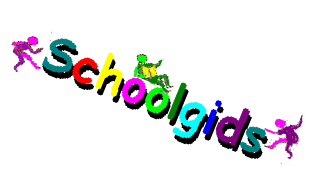 Diana wordt het nieuwe PMR lid.Werkverdelingsplan: goedgekeurd.Schoolplan: goedgekeurd.Schoolgids: goedgekeurd.Vacature voor groep 6 is vervuld.Schoolontbijt: de proef is gestart.JaarplanMR:  gereed gemaakt en in SharePoint gezet.Namens de ouders:Jeffrey de Wit: 		voorzitterKarolina Oleszkiewicz        lid Karin Seijkens 	              vice-voorzitterNamens het personeel:Peter van Lieshout             secretarisSandra van der Horst	notulantYvette Waterschoot 	lid